Budowa MEW Lisi Ogon:  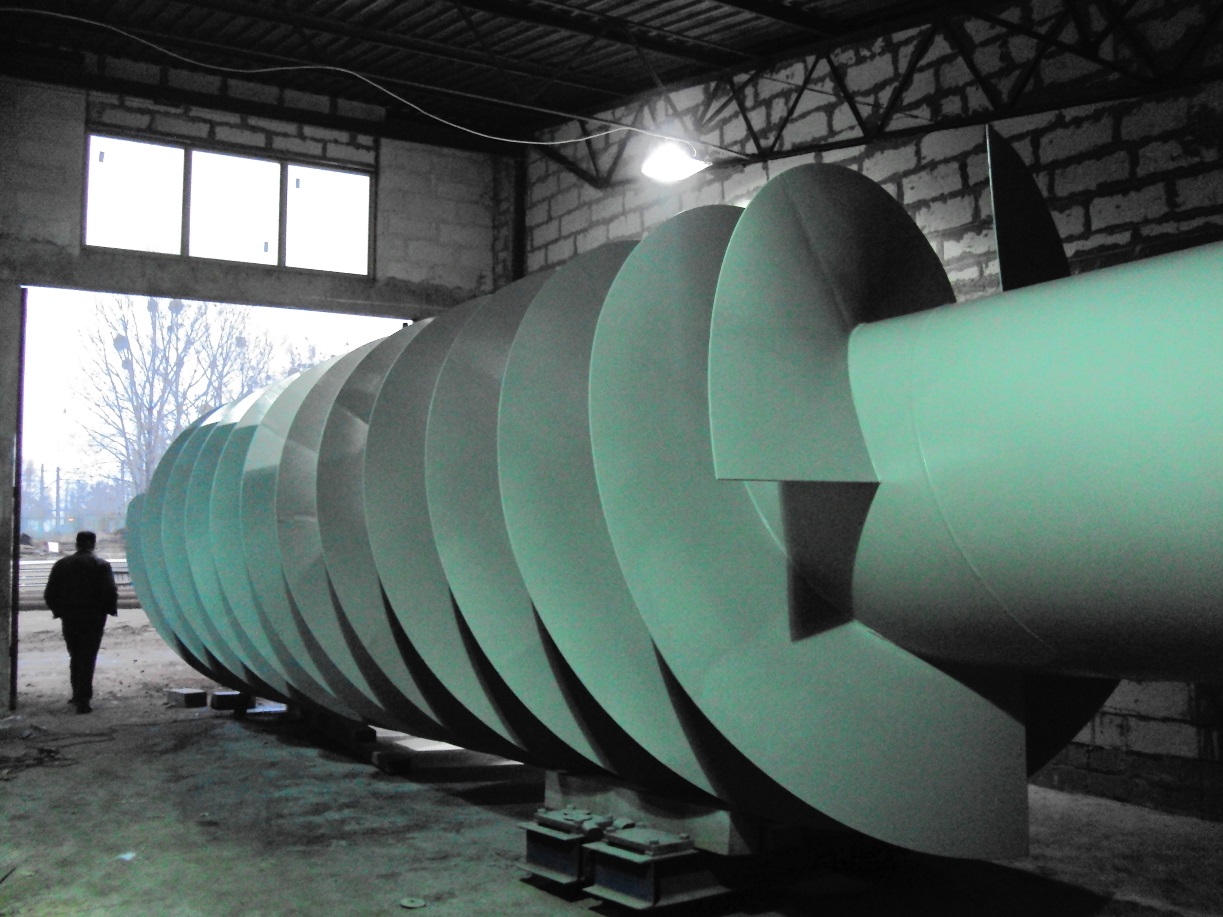 	Turbina dla MEW Lisi Ogon jest już gotowa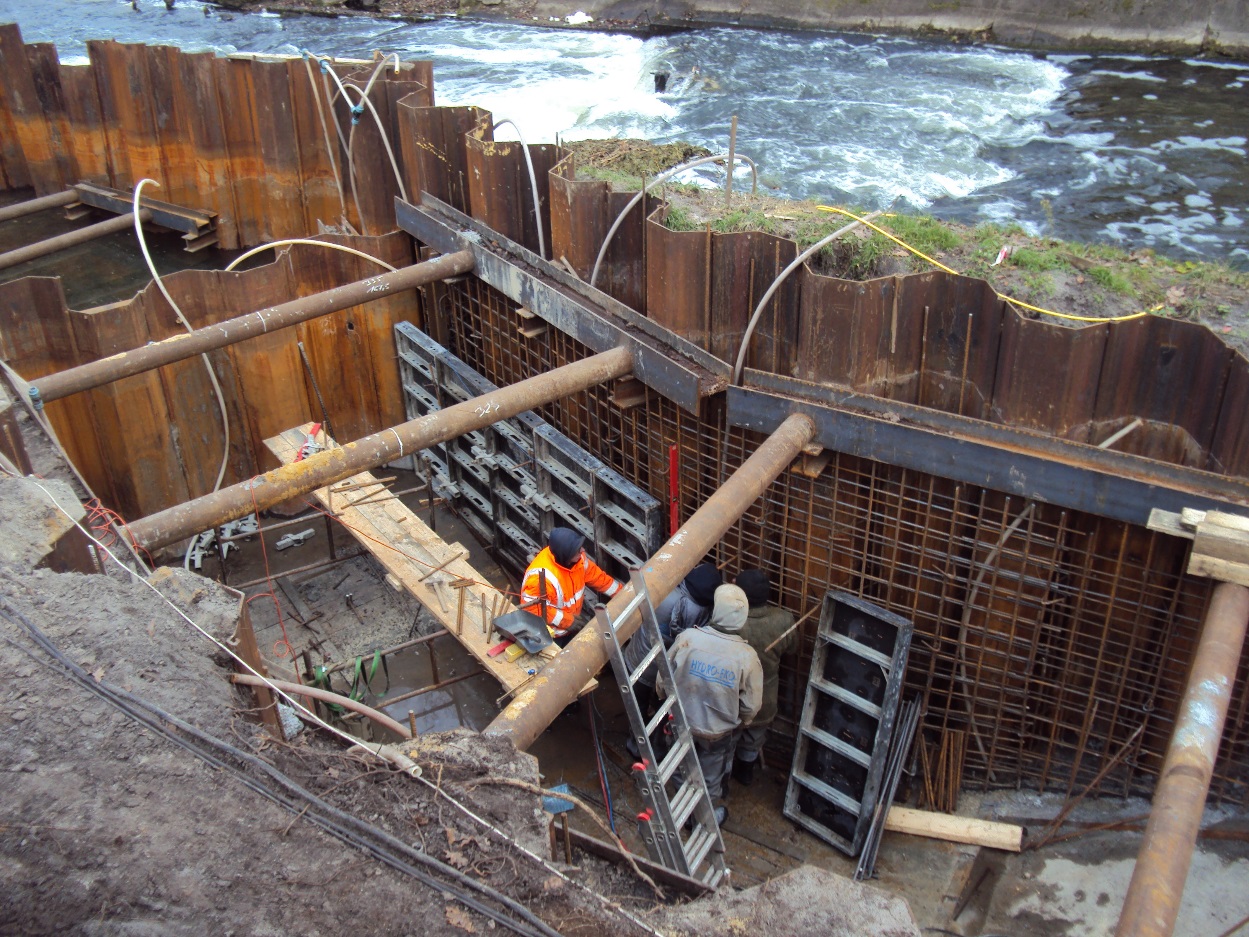 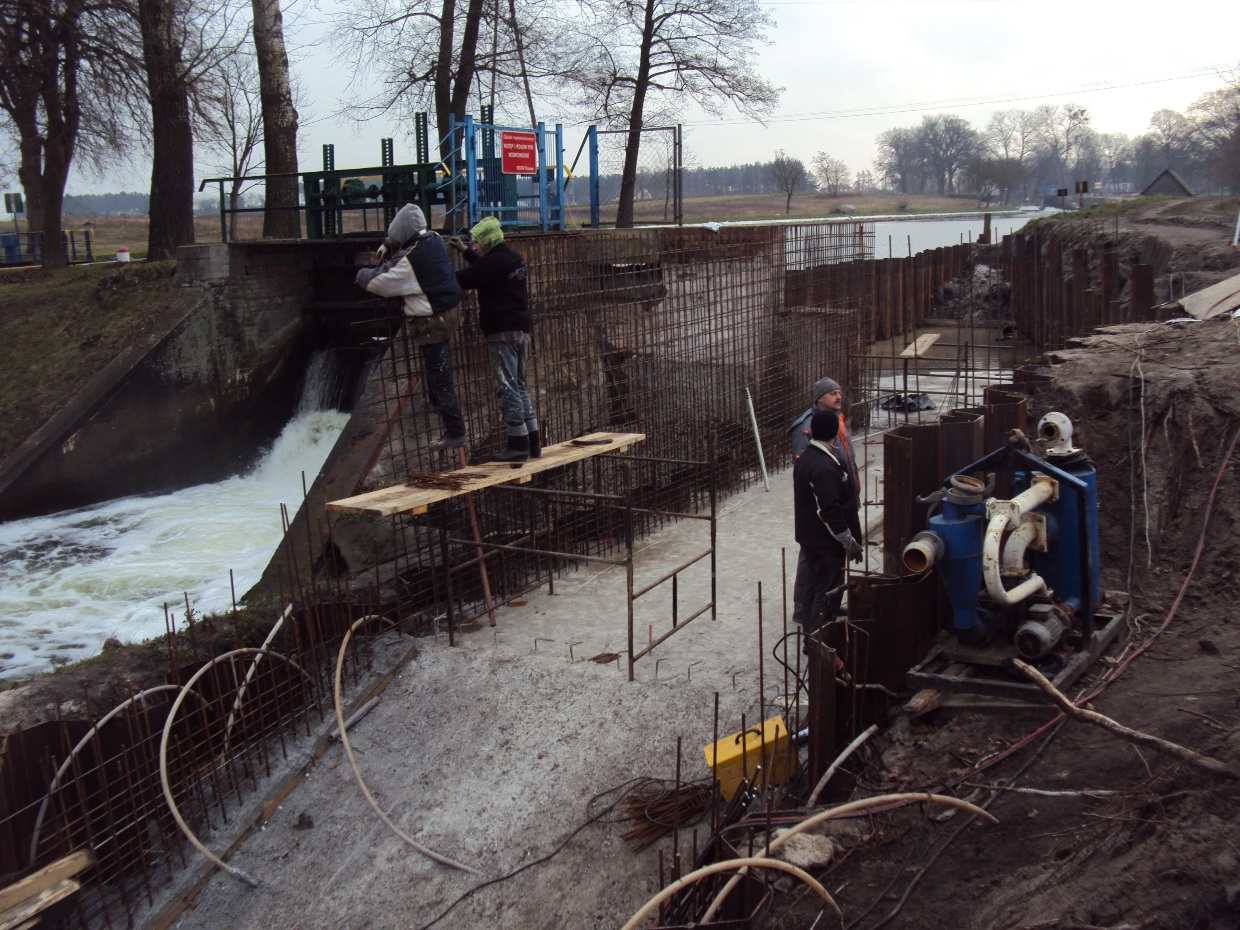 Płyta denna jest już gotowa trwają prace przy szalowaniu ścian bocznych kanałów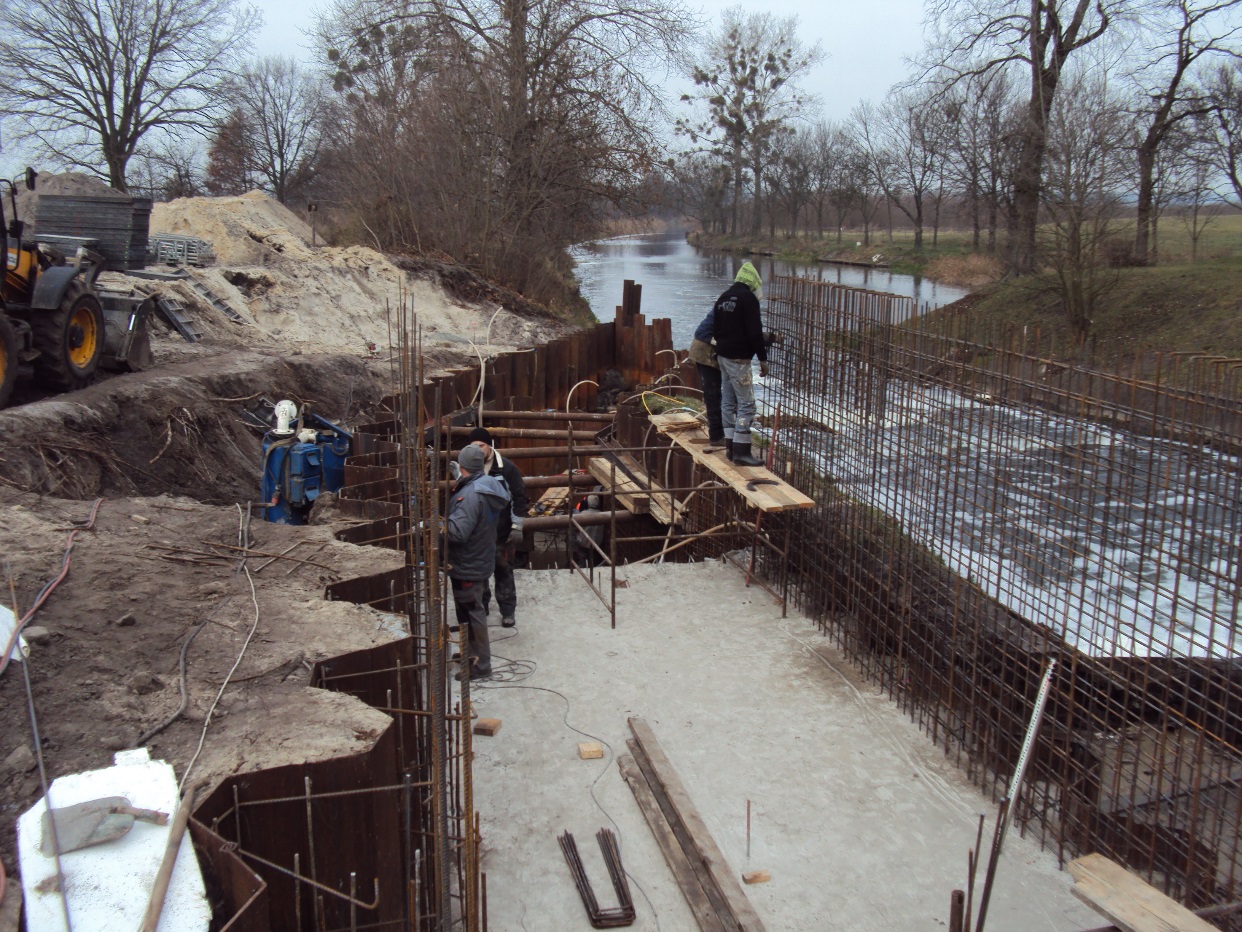 